[Ödül][000 TL]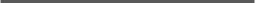 [Öğe][Konum]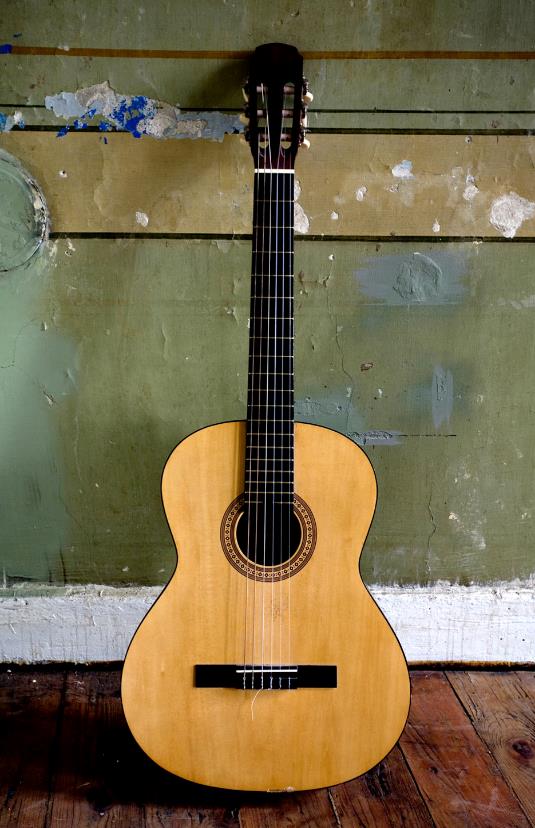 [Hemen Başlayın][Yazmaya hazırsanız, bir metin satırını seçin ve kendi metninizle değiştirmek için yazmaya başlayın.][Her Zaman Harika Görünün][Fotoğrafı kendinizinkiyle değiştirmek için fotoğrafı silmeniz yeterlidir. Ardından Ekle sekmesinde Resim’i seçin.][Başlığa mı ihtiyacınız var? Giriş sekmesindeki Stiller galerisinde, istediğiniz başlık stiline dokunun. Kopyalamak veya düzenlemek üzere metni seçerken en iyi sonuçlar için, seçtiğiniz karakterlerin sağına boşluk eklememeye dikkat edin.]